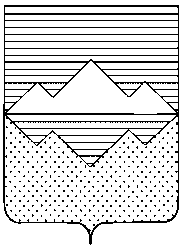 АДМИНИСТРАЦИЯСАТКИНСКОГО МУНИЦИПАЛЬНОГО РАЙОНАЧЕЛЯБИНСКОЙ ОБЛАСТИРАСПОРЯЖЕНИЕот «01»  апреля  2020 года  №  485-рг. СаткаОб  установлении   начала пожароопасногосезона в лесах  на территории Саткинского муниципального района в 2020 году             В связи с установлением положительных температур воздуха и сходом снежного покрова на территории  Саткинского муниципального района, повышением пожарной опасности в лесах, в соответствии с Постановлением Правительства Российской Федерации от 25 апреля 2012 г. № 390 «О противопожарном режиме» и Распоряжением Правительства Челябинской области от 30 марта 2020 г. № 170-рп «Об установлении начала пожароопасного сезона в лесах на территории Челябинской области в 2020 году»:           1.Установить в 1 апреля 2020 года начало пожароопасного сезона в лесах на территории Саткинского муниципального района.          2.Отделу организационной и контрольной работы Управления делами и организационной работы Администрации Саткинского муниципального района (Корочкина Н.П.)  опубликовать настоящее постановление в газете «Саткинский рабочий» и на официальном сайте Администрации Саткинского муниципального района.          3.Контроль за выполнением настоящего распоряжения возложить на заместителя Главы Саткинского муниципального района по межведомственному взаимодействию и безопасности   Шевалдина В.А.          4.Настоящее распоряжение вступает в силу со дня его подписания.         Глава Саткинского муниципального района                                                      А.А. Глазков 